Тестовая проверочная работа по теме:  «Господин Великий Новгород». Фамилия, имя ____________________________________Класс _______  Дата _______________________________ В какой части Древней Руси находилась Новгородская земля?А) в северной Б) в западной В) в южной Г) в восточнойС каким княжеством Новгородская земля не имела общей границы?А) с Владимиро-Суздальским Б) с Киевским В) со Смоленским Г) с ПолоцкимКак называлось собрание  мужского населения в Новгороде для обсуждения важных государственных дел?А) сход Б) дума В) вече Г) парламентКак назывался глава Новгородской республики? Он был председателем вече и руководил деятельностью всех должностных лиц.А) президент Б) великий князь В) царь Г) посадникКакое сословие было самым влиятельным в Великом Новгороде? Эти люди владели большими землями и капиталом, занимали все высшие должности?А) бояре Б) ремесленники В) купцы Г) дружинникиЛюди какого сословия были самыми многочисленными в Новгородской республике? Они занимались кузнечным и оружейным делом, работой по дереву, производством тканей и многим другим.А) духовенство Б) ремесленники В) крестьяне Г) дружинникиБлагодаря нахождению на каком торговом пути Великий Новгород имел возможность вести торговлю с иностранными купцами?А) Великий шелковый путь Б) Янтарный торговый путь В) путь «из варяг в греки» Г) путь «из варяг в арабы»Как назывались новгородские военные отряды, совершавшие на речных гребных судах торгово-разбойничьи экспедиции на Волге и Каме, и наводившие ужас на соседей новгородских земель?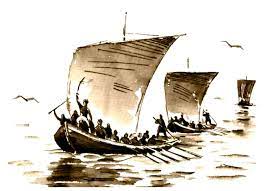 А) опричники Б) казаки В) наемники Г) ушкуйникиНа какой реке был построен Великий Новгород?А) Волга Б) Ока В) Волхов Г) ДнепрЧто такое бортничество? А) ловля речной рыбы Б) сбор меда диких пчел В) изготовления из древесины лодок и других судов Г) сбор лечебных травКакой материал использовали в Новгородском княжестве для письма?А) папирус Б) береста В) пергамент Г) глиняные дощечкиКого призывали новгородцы из соседних княжеств вместе с дружиной в качестве защитника от иностранных захватчиков?А) архиепископа Б) князя В) старосту Г) бояринаОтветы: АБВГАБВГВБББ